INSTITUTO TECNOLOGICO SUPERIOR DE CALKINÍ 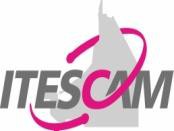 DEPARTAMENTO DE VINCULACIÓN E INTERCAMBIO ACADÉMICOCICLO ESCOLAR 2023-2024NSirva este medio para notificar de los plazos y fechas de cumplimiento programadas para los alumnos, así como docentes asesores que participan en elServicio Social correspondiente al ciclo escolar 2023-2024NAl término de lo establecido en el proceso de Servicio Social quien no haya cumplido con los requisitos de servicio social, deberá recursar la asignatura e iniciar el trámite nuevamente en la convocatoria siguiente.ATENTAMENTELIC. JOSÉ DE LOS SANTOS EVIA CHOZAJEFE DEL DEPARTAMENTO DE VINCULACIÓN E INTERCAMBIO ACADÉMICOACTIVIDADFECHASRESPONSABLE/ELABORAAREA/EXPIDECONVOCATORIADel 18 de agosto al 31 de agosto de 2023Lic. José de los Santos Evia ChozaDepartamento de Vinculación e Intercambio Académico.VALIDACION DE CRÉDITOS Y CARGAREINSCRIPCIONES 2023/2024NCoordinador del Programa EducativoAcadémicaSOLICITUD DE SERVICIO SOCIALDel 18 de febrero al 31 de agosto de 2023AlumnoPortal del EstudianteCARTA DE PRESENTACIÓN4 de septiembre de 2023Lic. José de los Santos Evia ChozaDepartamento de Vinculación e Intercambio Académico.CARTA DE ASIGNACIÓNDel 5 de septiembre al 11 de septiembre de 2023AlumnoInstitución receptoraCARTA DE ACEPTACIÓNDel 5 de septiembre al 11 de septiembre de 2023Institución receptoraInstitución receptoraREPORTE TRIMESTRAL (1)Septiembre- Noviembre 2023 (Indicar día, mes y año)Alumno, Asesor internoAlumnoREPORTE TRIMESTRAL (2)Noviembre-Enero 2023 (Indicar día, mes y año)Alumno, Asesor internoAlumnoCALIFICACIONAl concluir con toda la documentación correcta en los tiempos establecidos, se procederá a la captura de la calificación final al cierre del semestre, quienes no cumplan no acreditan la materia.Lic. José de los Santos Evia Choza / Dr. Jorge HauControl Escolar/Departamento de Vinculación e Intercambio AcadémicoINFORME FINALCon fecha del siguiente día de haber concluidoel Servicio (480 hrs)Alumno/ Institución receptoraAlumnoCARTA DE LIBERACIONCon fecha de los dos días siguientes después dehaber concluido el ServicioAlumno/ Institución receptoraInstitución receptoraFINIQUITOPosteriormente a la entrega de su carta deliberación, y no adeudando documento alguno se emitirá la carta finiquito la cual será entregada a control escolar para su debido registro de notasLic. José de los Santos Evia ChozaDepartamento de Vinculación e Intercambio Académico.